GRANTIAU ARGYFWNG YNNI£100 - £5,000gRWPIAU CYMUNEDOL A THRYDYDD SECTOROherwydd costau ynni cynyddol a'r pwysau ar adeiladau sy'n cael eu rhedeg gan y gymuned, mae Cronfeydd Cymunedol Gwynt y Môr a Clocaenog yn credu fod wir angen cael Grant Argyfwng Ynni. Mae’n gynllun peilot cyfyngedig gyda’r nod o gefnogi adeiladau cymunedol lle mae’r gymuned / mudiad Trydydd sector yn berchen a’r adeilad neu gyda prydles hirdymor (am fwy na 12 mis) yn ystod yr argyfwng yma. Pwy all ymgeisio a meini prawfGrŵpiau CymunedolBydd angen i’r mudiad cymunedol / trydydd sector gydymffurfio gyda’r meini prawf isod.I ymgeisio, cwblhewch y ffurflen gais isod, yna bydd eich cais yn cael ei asesu gan y panel grantiau perthnasol. Meini Prawf y gronfa Mae angen i’r ymgeiswyr fod yn berchen yr adeilad neu fod â phrydles ddigon hir (lleiafrif o 7 mlynedd ar ôl) ar yr adeilad Dim ond mudiadau gyda llai na £20,000 o arian wrth gefn sydd yn gymwys i ymgeisio. Mae angen i’r mudiad gael cyfansoddiad / rheolau / dogfen lywodraethu ysgrifennedig. Mae angen hefyd i’r mudiadau gael cyfrif banc neu gymdeithas adeiladu, gyda lleiafrif o ddau o lofnodwyr awdurdodedig (sydd ddim yn perthyn i’w gilydd) Mae angen unigolyn penodol o fewn y mudiad sydd yn gyfrifol am ddefnydd ynni’r adeiladBydd angen i fudiadau ddangos sut y maent yn rheoli’r ynni maent yn ei ddefnyddioNi all mudiadau ymgeisio mwy nac unwaith mewn 1 blwyddynPwy all ymgeisio i’r gronfa? Cynghorau cymuned, tref a phlwyfMudiadau cymunedol, Trydydd sector a Mentrau cymdeithasolElusennauGrwpiau chwaraeon, twristiaeth, amgylcheddol a mudiadau cyd-weithredolDdim yn gymwysMudiadau masnacholUnigolionMannau addoliMudiadau gyda amcanion gwleidyddolSut i ymgeisioCwblhewch y ffurflen gais isod ynghyd a’r ddogfen excel a’u dychwelyd i grants@cvsc.org.uk FFURFLEN GAIS Manylion BancEnw’r Cyfrif: Enw’r banc a chyfeiriad:Cod didoli:                                                                    Rhif Cyfrif: Rwyf i / rydym ni yn cadarnhau bod rhaid i’n gweithdrefnau ariannol mewnol gael o leiaf dau lofnodwr (ni ddylent fod yn perthyn) ar gyfer pob trafodiad ariannol.                     Enw’r llofnodwyr awdurdodedig: ........................................................................           ........................................................................Drwy lofnodi’r ffurflen hon, rydych yn cadarnhau bod gennych yr awdurdod i gynrychioli eich sefydliad. (angen 2 gynrychiolydd)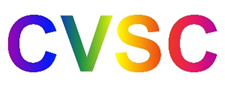 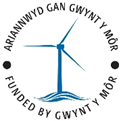 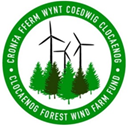 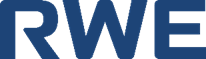 yr adeilad yr adeilad yr adeilad yr adeilad yr adeilad yr adeilad Enw’r Adeilad Enw’r Adeilad Cyfeiriad llawn yr Adeilad (gan gynnwys y Côd Post) Cyfeiriad llawn yr Adeilad (gan gynnwys y Côd Post) Disgrifiad byr o’r adeilad Disgrifiad byr o’r adeilad Y SEFYDLIAD Y SEFYDLIAD Y SEFYDLIAD Y SEFYDLIAD Y SEFYDLIAD Y SEFYDLIAD Enw’r Sefydliad Enw’r Sefydliad Enw’r prif gyswllt Enw’r prif gyswllt Rhif ffôn y cyswllt Rhif ffôn y cyswllt E-bost y cyswllt E-bost y cyswllt Disgrifiad cyflym o'ch sefydliad sydd â diddordeb yn y cynllun peilot hwn.Disgrifiad cyflym o'ch sefydliad sydd â diddordeb yn y cynllun peilot hwn.MWY AM eich ADEILAD – PERCHNOGAETH A STRWYTHURMWY AM eich ADEILAD – PERCHNOGAETH A STRWYTHURMWY AM eich ADEILAD – PERCHNOGAETH A STRWYTHURMWY AM eich ADEILAD – PERCHNOGAETH A STRWYTHURMWY AM eich ADEILAD – PERCHNOGAETH A STRWYTHURMWY AM eich ADEILAD – PERCHNOGAETH A STRWYTHURMath o ddeiliadaeth e.e. les, trwydded, perchenog.Math o ddeiliadaeth e.e. les, trwydded, perchenog.Os yw ar brydles neu drwydded rhowch hyd y tymor sy'n weddill (tua)?Os yw ar brydles neu drwydded rhowch hyd y tymor sy'n weddill (tua)?Os yw ar brydles / trwydded pwy yw'r perchennog?Os yw ar brydles / trwydded pwy yw'r perchennog?Oedran yr adeilad – yn fras?Oedran yr adeilad – yn fras?Disgrifiad cyflym o'r gwneuthuriad? Carreg, brics, pre-fab, cymysgedd?Disgrifiad cyflym o'r gwneuthuriad? Carreg, brics, pre-fab, cymysgedd?Pa danwydd a ddefnyddir i wresogi eich adeilad e.e. trydan, nwy, lpg ac ati.Pa danwydd a ddefnyddir i wresogi eich adeilad e.e. trydan, nwy, lpg ac ati.Os ydych yn gwybod, pryd fydd eich contractau ynni nesaf i gael eu hadnewyddu?Os ydych yn gwybod, pryd fydd eich contractau ynni nesaf i gael eu hadnewyddu?A yw'r adeilad wedi cael unrhyw waith atgyweirio neu uwchraddio mawr yn ystod y deng mlynedd diwethaf?A yw'r adeilad wedi cael unrhyw waith atgyweirio neu uwchraddio mawr yn ystod y deng mlynedd diwethaf?A oes unrhyw broblemau strwythurol hysbys o fewn yr adeilad e.e. lleithder, tô a.y.b.A oes unrhyw broblemau strwythurol hysbys o fewn yr adeilad e.e. lleithder, tô a.y.b.A oes gan yr adeilad unrhyw fesurau arbed ynni / gosodiadau ynni adnewyddadwy presennol? Os felly, beth ydyn nhw?A oes gan yr adeilad unrhyw fesurau arbed ynni / gosodiadau ynni adnewyddadwy presennol? Os felly, beth ydyn nhw?MWY O WYBODAETH AM EICH ADEILAD – SUT MAE’N CAEL EI DDEFNYDDIO MWY O WYBODAETH AM EICH ADEILAD – SUT MAE’N CAEL EI DDEFNYDDIO MWY O WYBODAETH AM EICH ADEILAD – SUT MAE’N CAEL EI DDEFNYDDIO MWY O WYBODAETH AM EICH ADEILAD – SUT MAE’N CAEL EI DDEFNYDDIO MWY O WYBODAETH AM EICH ADEILAD – SUT MAE’N CAEL EI DDEFNYDDIO MWY O WYBODAETH AM EICH ADEILAD – SUT MAE’N CAEL EI DDEFNYDDIO Disgrifiwch sut mae eich adeilad yn cael ei ddefnyddio yn ystod yr wythnos. Pa fath o weithgareddau sy'n cael eu cynnal yno, pa mor aml maen nhw'n cael eu cynnal, faint o bobl sy'n ei ddefnyddio ac ati?Dylai’r blwch ehangu ond os nad yw, parhewch ar ddalen arall o bapur gan fod ‘sut’ y defnyddir yr adeilad yr un mor bwysig â’r adeilad ei hun.Disgrifiwch sut mae eich adeilad yn cael ei ddefnyddio yn ystod yr wythnos. Pa fath o weithgareddau sy'n cael eu cynnal yno, pa mor aml maen nhw'n cael eu cynnal, faint o bobl sy'n ei ddefnyddio ac ati?Dylai’r blwch ehangu ond os nad yw, parhewch ar ddalen arall o bapur gan fod ‘sut’ y defnyddir yr adeilad yr un mor bwysig â’r adeilad ei hun.Atebwch y canlynolAtebwch y canlynolAtebwch y canlynolAtebwch y canlynolAtebwch y canlynolAtebwch y canlynolTystiolaeth o’r angen am y grant Tystiolaeth o’r angen am y grant Tystiolaeth o’r angen am y grant Budd i’ch mudiad / cymunedBudd i’ch mudiad / cymunedBudd i’ch mudiad / cymunedCanlyniadau’ch prosiectCanlyniadau’ch prosiectCanlyniadau’ch prosiectNodwch pa fesurau yr ydych am roi mewn lle ar gyfer cyrraedd biliau ynni y dyfodol, os gwelwch yn dda. Nodwch pa fesurau yr ydych am roi mewn lle ar gyfer cyrraedd biliau ynni y dyfodol, os gwelwch yn dda. Nodwch pa fesurau yr ydych am roi mewn lle ar gyfer cyrraedd biliau ynni y dyfodol, os gwelwch yn dda. gwybodaeth cyllidgwybodaeth cyllidgwybodaeth cyllidgwybodaeth cyllidgwybodaeth cyllidgwybodaeth cyllidGwariantcostcostcosttawcyfanswmCyfanswmCyllid cyfatebolCyfanswm grantYdych chi wedi cofrestru ar gyfer TAW?Ydych chi wedi cofrestru ar gyfer TAW?Ydych chi wedi cofrestru ar gyfer TAW?Ydych chi wedi cofrestru ar gyfer TAW?Do    ☐                                 Na ☐ Os ‘DO’; bydd disgwyl i chi adfer TAW ar eich prosiect a bydd unrhyw grant a delir yn eithrio’r elfen TAW                   Do    ☐                                 Na ☐ Os ‘DO’; bydd disgwyl i chi adfer TAW ar eich prosiect a bydd unrhyw grant a delir yn eithrio’r elfen TAW                   Ydych chi wedi derbyn cyllid gan gronfa Fferm wynt Coedwig Clocaenog / Gwynt y Mor o’r blaen? Ydych chi wedi derbyn cyllid gan gronfa Fferm wynt Coedwig Clocaenog / Gwynt y Mor o’r blaen? Ydych chi wedi derbyn cyllid gan gronfa Fferm wynt Coedwig Clocaenog / Gwynt y Mor o’r blaen? Ydych chi wedi derbyn cyllid gan gronfa Fferm wynt Coedwig Clocaenog / Gwynt y Mor o’r blaen? Do            ☐                     Na             ☐	Dyddiad:                                                                Cyfeirnod Prosiect:Do            ☐                     Na             ☐	Dyddiad:                                                                Cyfeirnod Prosiect:Rhestr WirioRhestr WirioRhestr WirioRhestr WirioRhestr WirioRhestr WirioCopi o gyfansoddiad y mudiad                                                                                     Biliau Ynni y 6 mis diwethaf                                                                                                                                              Holiadur Ynni Excel wedi ei gwblhau                                      Cyfrifon diweddar                                                                      Copi o gyfriflenni diweddar eich holl gyfrifon                       ☐                      Copi o’r ddogfen  brydles / berchnogaeth                             ☐                Tystiolaeth/llythyrau o gefnogaeth gymunedol                               Copi o gyfansoddiad y mudiad                                                                                     Biliau Ynni y 6 mis diwethaf                                                                                                                                              Holiadur Ynni Excel wedi ei gwblhau                                      Cyfrifon diweddar                                                                      Copi o gyfriflenni diweddar eich holl gyfrifon                       ☐                      Copi o’r ddogfen  brydles / berchnogaeth                             ☐                Tystiolaeth/llythyrau o gefnogaeth gymunedol                               Copi o gyfansoddiad y mudiad                                                                                     Biliau Ynni y 6 mis diwethaf                                                                                                                                              Holiadur Ynni Excel wedi ei gwblhau                                      Cyfrifon diweddar                                                                      Copi o gyfriflenni diweddar eich holl gyfrifon                       ☐                      Copi o’r ddogfen  brydles / berchnogaeth                             ☐                Tystiolaeth/llythyrau o gefnogaeth gymunedol                               Copi o gyfansoddiad y mudiad                                                                                     Biliau Ynni y 6 mis diwethaf                                                                                                                                              Holiadur Ynni Excel wedi ei gwblhau                                      Cyfrifon diweddar                                                                      Copi o gyfriflenni diweddar eich holl gyfrifon                       ☐                      Copi o’r ddogfen  brydles / berchnogaeth                             ☐                Tystiolaeth/llythyrau o gefnogaeth gymunedol                               Copi o gyfansoddiad y mudiad                                                                                     Biliau Ynni y 6 mis diwethaf                                                                                                                                              Holiadur Ynni Excel wedi ei gwblhau                                      Cyfrifon diweddar                                                                      Copi o gyfriflenni diweddar eich holl gyfrifon                       ☐                      Copi o’r ddogfen  brydles / berchnogaeth                             ☐                Tystiolaeth/llythyrau o gefnogaeth gymunedol                               Copi o gyfansoddiad y mudiad                                                                                     Biliau Ynni y 6 mis diwethaf                                                                                                                                              Holiadur Ynni Excel wedi ei gwblhau                                      Cyfrifon diweddar                                                                      Copi o gyfriflenni diweddar eich holl gyfrifon                       ☐                      Copi o’r ddogfen  brydles / berchnogaeth                             ☐                Tystiolaeth/llythyrau o gefnogaeth gymunedol                               enw sefydliad arwyddwyd dyddiad enw sefydliad arwyddwyd dyddiad 